Briar Hill shops 1968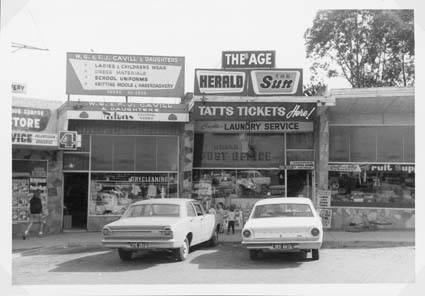 Lyne Clough Walker ‎I GREW UP IN THE GREENSBOROUGH DISTRICT